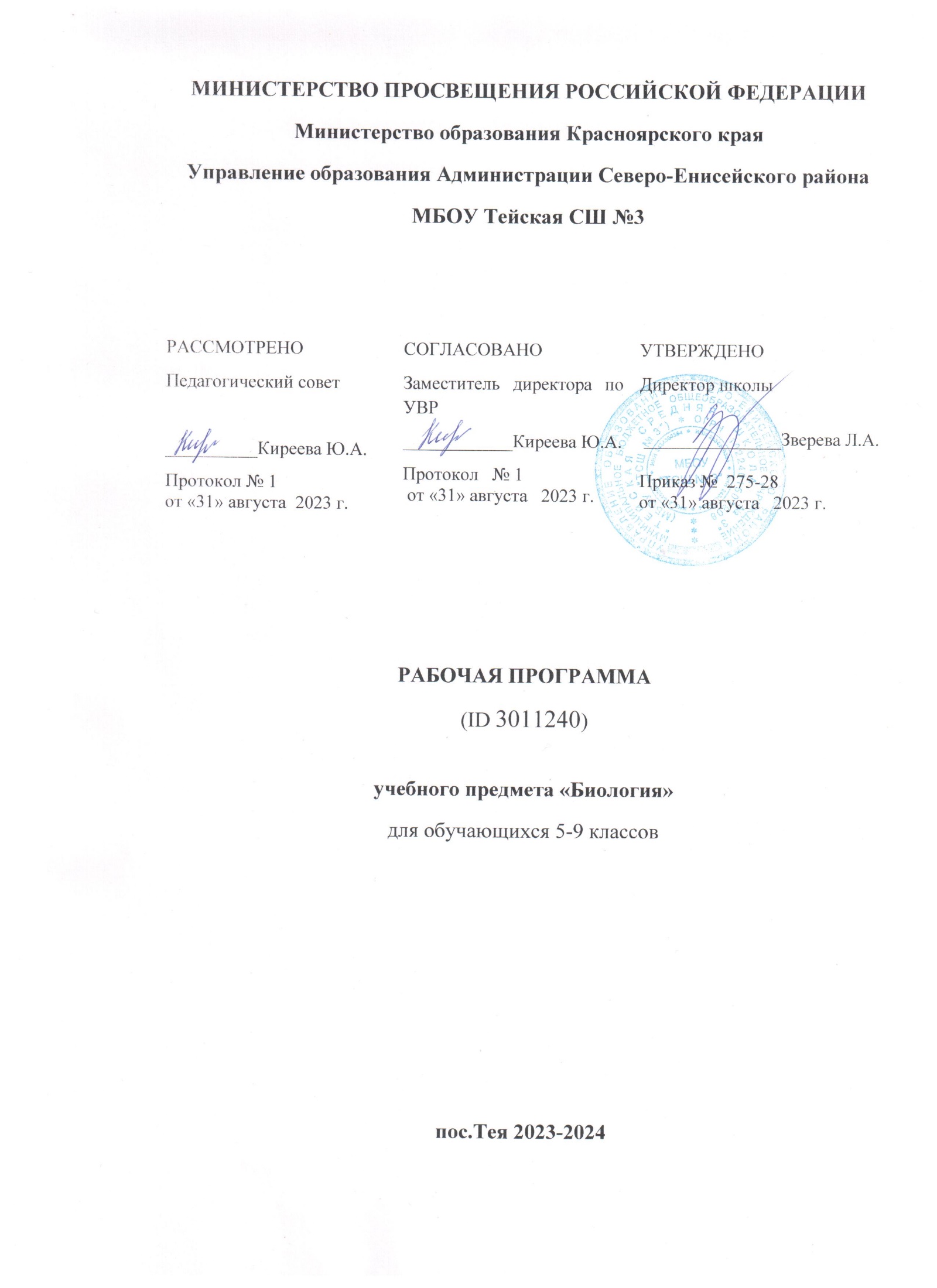 Пояснительная запискаРабочая программа по биологии составлена на основе федерального компонента государственного образовательного стандарта основного общего образования на базовом уровне, утвержденного 5 марта 2004 года приказ № 1089, на основе примерной программы по биологии для основной школы и на основе оригинальной авторской программы под руководством В.В. Пасечника М:. «Дрофа», 2014 г.Рабочая программа предназначена для изучения биологии в 7 классе средней общеобразовательной школы по учебнику: В.В. Латюшин, В.А. Шапкин. Биология. Животные. 7 класс. «Дрофа», 2009. Рабочая программа предусматривает некоторые изменения.Увеличено количество часов на изучение темы «Многообразие животных» за счет сокращения часов на изучение темы «Эволюция строения. Взаимосвязь строения и функций органов и их систем у животных», т.к. некоторые вопросы изучались в предыдущем разделе. Увеличено количество часов на изучение тем «Индивидуальное развитие животных», «Развитие животного мира на Земле», «Биоценозы», «Животный мир и хозяйственная деятельность человека» за счет резервного времени.Количество контрольных работ за год – 5      	Количество лабораторных работ за год – 7      	Экскурсий за год – 3Рабочая программа включает разделы: пояснительную записку; нормативные документы, обеспечивающие реализацию программы; цели изучения курса; структуру курса; перечень лабораторных работ; календарно-тематическое планирование; требования к уровню подготовки учащихся 7 класса; информационно – методическое обеспечение.Задания, используемые в качестве измерителей, содержатся в следующих источниках:1.	Захарова Н. Ю. Контрольные и проверочные работы по биологии: к учебнику В. В. Латюшина и В. А. Шапкина «Биология. Животные. 7 класс» / Н. Ю. Захарова. 2-изд. – М.: Издательство «Экзамен», 2008. - 158с.Цели изучения курсаИзучение биологии в 7 классе направлено на достижение следующих целей:•	освоение знаний о строении, жизнедеятельности и средообразующей роли животных, о методах познания животного организма;•	овладение умениями применять биологические знания для объяснения процессов и явлений живой природы, жизнедеятельности собственного организма; использовать информацию о современных достижениях в области биологии и экологии, о факторах здоровья и риска; работать с биологическими приборами, инструментами, справочниками; проводить наблюдения за биологическими объектами и состоянием собственного организма, биологические эксперименты; •	развитие познавательных интересов, интеллектуальных и творческих способностей в процессе проведения наблюдений за живыми организмами, биологических экспериментов, работы с различными источниками информации;•	воспитание позитивного ценностного отношения к живой природе, культуры поведения в природе;•	использование приобретенных знаний и умений в повседневной жизни для ухода за животными, оценки последствий своей деятельности по отношению к природной среде, собственному организму, здоровью других людей; соблюдение правил поведения в окружающей среде.Перечень лабораторных работСодержание курса.(68 часов, 2 часа в неделю)Введение (2 ч).Общие сведения о животном мире. История развития зоологии. Методы изучения животных. Наука зоология и её структура. Сходство и различия животных и растений. Систематика животных.Раздел 1. Простейшие (3 ч)Простейшие: многообразие, среда и места обитания; образ жизни и поведение; биологические и экологические особенности; значение в природе и жизни человека; колониальные организмы.Раздел 2. Многоклеточные животные (33 ч).Беспозвоночные животные. Тип Губки: многообразие, среда обитания, образ жизни; биологические и экологические особенности; значение в природе и жизни человека. Тип Кишечнополостные: многообразие, среда обитания, образ жизни; биологические и экологические особенности; значение в природе и жизни человека; исчезающие, редкие и охраняемые виды.Типы Плоские, Круглые, Кольчатые черви: 	многообразие, среда и места обитания; образ жизни и поведение; биологические и экологические особенности; значение в природе и жизни человека.Многообразие кольчатых червей. Тип Моллюски: многообразие, среда обитания, образ жизни и поведение; биологические и экологические особенности; значение в природе и жизни человека.	Тип Членистоногие. Класс Ракообразные: многообразие; среда обитания, образ жизни и поведение; биологические и экологические особенности; значение в природе и жизни человека.Знакомство с разнообразием ракообразных.Класс Паукообразные: многообразие, среда обитания, образ жизни и поведение; биологические и экологические особенности; значение в природе и жизни человека. Класс Насекомые: многообразие, среда обитания, образ жизни и поведение; биологические и экологические особенности; значение в природе и жизни человека. Изучение представителей отрядов насекомых.Тип Хордовые. Класс Ланцетники. Позвоночные животные. Надкласс Рыбы: многообразие (круглоротые, хрящевые, костные); среда обитания, образ жизни, поведение; биологические и экологические особенности; значение в природе и жизни человека; исчезающие, редкие и охраняемые виды.Класс Земноводные: многообразие; среда обитания, образ жизни и поведение; биологические и экологические особенности; значение в природе и жизни человека; исчезающие, редкие и охраняемые виды.Класс Пресмыкающиеся: многообразие; среда обитания, образ жизни и поведение; биологические и экологические особенности; значение в природе и жизни человека; исчезающие, редкие и охраняемые виды.Класс Птицы: многообразие; среда обитания, образ жизни и поведение; биологические и экологические особенности; значение в природе и жизни человека; исчезающие, редкие и охраняемые виды.Экскурсия. Изучение многообразия птиц.Класс Млекопитающие: важнейшие представители отрядов; среда обитания, образ жизни и поведение; биологические и экологические особенности; значение в природе и жизни человека; исчезающие, редкие и охраняемые виды.Раздел 3. Эволюция строения и функций органов и их систем у животных (13 ч).Покровы тела. Опорно-двигательная система и способы передвижения. Полости тела. Органы дыхания и газообмен. Органы пищеварения. Обмен веществ и превращение энергии. Кровеносная система. Кровь. Органы выделения. Органы чувств, нервная система, инстинкт, рефлекс. Регуляция деятельности организма. Органы размножения, продления рода.Раздел 4. Индивидуальное развитие животных (3 ч).Продление рода. Органы размножения. Способы размножения животных. Оплодотворение. Развитие животных с превращением и без превращения. Периодизация и продолжительность жизни животных.Раздел 5. Развитие и закономерности размещения животных на Земле (3 ч).Доказательства эволюции: сравнительно-анатомические, эмбриологические, палеонтологические. Ч. Дарвин о причинах эволюции животного мира. Усложнение строения животных и разнообразие видов как результат эволюции. Ареалы обитания. Миграции. Закономерности размещения животных.Раздел б. Биоценозы (4 ч).Естественные и искусственные биоценозы (водоём, луг, степь, тундра, лес, населённый пункт). Факторы среды и их влияние на биоценозы. Цепи питания, поток энергии. Взаимосвязь компонентов биоценоза и их приспособленность друг к другу.Экскурсия. Изучение взаимосвязи животных с другими компонентами биоценоза. Фенологические наблюдения за весенними явлениями в жизни животных.Раздел 7. Животный мир и хозяйственная деятельность человека (6 ч).	Влияние деятельности человека на животных. Промысел животных. Одомашнивание. Разведение, основы содержания и селекции сельскохозяйственных животных. Охрана животного мира: законы, система мониторинга, охраняемые территории. Красная книга. Рациональное использование животных.Экскурсия. Посещение выставок сельскохозяйственных и домашних животных.Резервное время -2 часаКалендарно-тематическое планирование.Формирование УУДПредметные результаты обучениязнать / понимать:•	признаки биологических объектов: живых организмов; животных; популяций; экосистем и агроэкосистем; животных своего региона;•	сущность биологических процессов: обмен веществ, питание, дыхание, выделение, транспорт веществ, рост, развитие, размножение, регуляция жизнедеятельности организма животных, раздражимость, круговорот веществ и превращения энергии в экосистемах;•	особенности строения организмов животных разных систематических групп;уметь:•	объяснять: роль биологии в формировании современной естественнонаучной картины мира, в практической деятельности людей и самого ученика; родство, общность происхождения и эволюцию животных; роль различных организмов в жизни человека и собственной деятельности; взаимосвязи организмов и окружающей среды; необходимость защиты окружающей среды;•	изучать биологические объекты и процессы: ставить биологические эксперименты, описывать и объяснять результаты опытов; наблюдать за ростом и развитием животных, поведением животных, сезонными изменениями в природе; рассматривать наготовых и приготовленных микропрепаратов и описывать биологические объекты;•	распознавать и описывать: на таблицах основные части и органоиды животной клетки; на живых объектах и таблицах органы и системы органов животных, животных отдельных типов и классов; наиболее распространённых животных своей местности, домашних животных, опасные для человека животные;•	выявлять изменчивость организмов, приспособления животных к среде обитания, типы взаимодействия разных видов животных между собой и с другими компонентами экосистем;•	сравнивать биологические объекты (клетки, ткани, органы и системы органов, животных, представителей отдельных систематических групп) и делать выводы на основе сравнения;•	определять принадлежность животных определенной систематической группе (классификация);•	проводить самостоятельный поиск биологической информации: находить в тексте учебника отличительные признаки животных основных систематических групп; в биологических словарях и справочниках значение зоологических терминов; в различных источниках необходимую информацию о животных (в том числе с использованием информационных технологий);использовать приобретённые знания и умения в практической деятельности и повседневной жизни для:•	соблюдения мер профилактики заболеваний, вызываемых животными;•	оказания первой помощи при укусах животных;•	соблюдения правил поведения в окружающей среде;выращивания и размноженияМетапредметные результаты обученияУчащиеся должны уметь:—	сравнивать и сопоставлять особенности строения и механизмы функционирования различных систем органов животных;—	использовать индуктивные и дедуктивные подходы при изучении строения и функций органов и их систем у животных;—	выявлять признаки сходства и отличия в строении и механизмах функционирования органов и их систем у животных;—	устанавливать причинно-следственные связи процессов, лежащих в основе регуляции деятельности организма;—	составлять тезисы и конспект текста;—	осуществлять наблюдения и делать выводы;—	получать биологическую информацию о строении органов, систем органов, регуляции деятельности организма, росте и развитии животного организма из различных источников;—	обобщать, делать выводы из прочитанного.—	сравнивать и сопоставлять стадии развития животных с превращением и без превращения и выявлять признаки сходства и отличия в развитии животных с превращением и без превращения;—	устанавливать причинно-следственные связи при изучении приспособленности животных к среде обитания на разных стадиях развития;—	абстрагировать стадии развития животных из их жизненного цикла;—	составлять тезисы и конспект текста;—	самостоятельно использовать непосредственное наблюдение и делать выводы;—	конкретизировать примерами рассматриваемые биологические явления;—	получать биологическую информацию об индивидуальном развитии животных, периодизации и продолжительности жизни организмов из различных источников.—	сравнивать и сопоставлять естественные и искусственные биоценозы;—	устанавливать причинно-следственные связи при объяснении устойчивости биоценозов;—	конкретизировать примерами понятия: «продуценты», «консументы», «редуценты»;—	выявлять черты сходства и отличия естественных и искусственных биоценозов, цепи питания и пищевой цепи;—	самостоятельно использовать непосредственные наблюдения, обобщать и делать выводы;—	систематизировать биологические объекты разных биоценозов;—	находить в тексте учебника отличительные признаки основных биологических объектов и явлений;—	находить в словарях и справочниках значения терминов;—	составлять тезисы и конспект текста;—	самостоятельно использовать непосредственное наблюдение и делать выводы;—	поддерживать дискуссию.—	выявлять причинно-следственные связи принадлежности животных к разным категориям в Красной книге;—	выявлять признаки сходства и отличия территорий различной степени охраны;—	находить в тексте учебника отличительные признаки основных биологических объектов;—	находить значения терминов в словарях и справочниках;—	составлять тезисы и конспект текста;—	самостоятельно использовать непосредственное наблюдение и делать выводы.Личностные результаты обучения—	Знание и применение учащимися правил поведения в природе;—	понимание основных факторов, определяющих взаимоотношения человека и природы;—	умение реализовывать теоретические познания на практике;—	понимание учащимися значения обучения для повседневной жизни и осознанного выбора профессии;—	проведение учащимися работы над ошибками для внесения корректив в усваиваемые знания;—	воспитание в учащихся любви к природе, чувства уважения к учёным, изучающим животный мир, и эстетических чувств от общения с животными; —	признание учащимися права каждого на собственное мнение;—	формирование эмоционально-положительного отношения сверстников к себе через глубокое знание зоологической науки;—	проявление готовности к самостоятельным поступкам и действиям на благо природы;—	умение отстаивать свою точку зрения;—	критичное отношение к своим поступкам, осознание ответственности за их последствия;—	умение слушать и слышать другое мнение, вести дискуссию, оперировать фактами как для доказательства, так и для опровержения существующего мнения.В результате изучения биологии ученик должен знать / понимать:признаки биологических объектов: живых организмов; животных; популяций; экосистем и агроэкосистем; животных своего региона;сущность биологических процессов: обмен веществ, питание, дыхание, выделение, транспорт веществ, рост, развитие, размножение, регуляция жизнедеятельности организма животных, раздражимость, круговорот веществ и превращения энергии в экосистемах;особенности строения организмов животных разных систематических групп;уметь:объяснять: роль биологии в формировании современной естественнонаучной картины мира, в практической деятельности людей и самого ученика; родство, общность происхождения и эволюцию животных; роль различных организмов в жизни человека и собственной деятельности; взаимосвязи организмов и окружающей среды; необходимость защиты окружающей среды;изучать биологические объекты и процессы: ставить биологические эксперименты, описывать и объяснять результаты опытов; наблюдать за ростом и развитием животных, поведением животных, сезонными изменениями в природе; рассматривать на готовых и приготовленных микропрепаратов и описывать биологические объекты;распознавать и описывать: на таблицах основные части и органоиды животной клетки; на живых объектах и таблицах органы и системы органов животных, животных отдельных типов и классов; наиболее распространённых животных своей местности, домашних животных, опасные для человека животные;выявлять изменчивость организмов, приспособления животных к среде обитания, типы взаимодействия разных видов животных между собой и с другими компонентами экосистем;сравнивать биологические объекты (клетки, ткани, органы и системы органов, животных, представителей отдельных систематических групп) и делать выводы на основе сравнения;определять принадлежность животных определенной систематической группе (классификация);проводить самостоятельный поиск биологической информации: находить в тексте учебника отличительные признаки животных основных систематических групп; в биологических словарях и справочниках значение зоологических терминов; в различных источниках необходимую информацию о животных (в том числе с использованием информационных технологий);- использовать приобретённые знания и умения в практической деятельности и повседневной жизни для:соблюдения мер профилактики заболеваний, вызываемых животными;оказания первой помощи при укусах животных;соблюдения правил поведения в окружающей среде;выращивания и размножения домашних животных, ухода за ними.Нормы оценивания знаний и умений учащихся по биологииОценка «5» (очень хорошо) ставится ученику, чей устный ответ, письменная работа, практическая деятельность или их результат в полной мере соответствует требованиям программы обучения. Учащийся знает и правильно понимает изучаемый и ранее изученный программный материал, излагаемые положения подтверждает убедительными примерами, правильно истолковывает конкретные факты, делает правильные выводы и обобщения по ним; понимает фактическое значение усвоенных научных положений и выводов; отвечает последовательно и полно, не прибегая к дословному изложению текста учебника.Оценка «4» (хорошо) ставится ученику, чей устный ответ, письменная работа, практическая деятельность или их результат в основном соответствует требованиям программы обучения, но недостаточно полные или имеются мелкие ошибки, если ответ в основном соответствует тем же требованиям, которые установлены для оценки «5», но в ответе прослеживается один из следующих недочётов: • ученик допускает одну – две неточности в изложенном материале или истолковании фактов;• при ответе не отступает от текста учебника, но по контрольным вопросам учителя обнаруживает понимание излагаемого материала;• правильно выполняя практическую работу, затрудняется в некоторых выводах, недостаточно полно обобщает результаты выполненной работы.Оценка «3» (удовлетворительно) ставится ученику, чей устный ответ, письменная работа, практическая деятельность или их результат в основном соответствует требованиям программы обучения, но имеются недостатки и ошибки. Учащийся обнаруживает знание и понимание основного программного материала, но его ответ страдает одним из следующих недостатков:• материал излагается схематично, опуская отдельные существенные подробности и допуская неточности в определениях;• затрудняется в выводах, обобщениях и истолковании фактов, но справляется с этим при помощи учителя;• правильно излагает теоретический материал, но затрудняется в подтверждении излагаемых положений конкретными фактами;• при ответе только пересказывает текст учебника, а при контрольных вопросах учителя обнаруживает недостаточное понимание отдельных излагаемых положений;• при выполнении практических работ допускает небрежность, без помощи учителя затрудняется в выводах по результату проведенной работы.Оценка «2» (недостаточно) ставится ученику, чей устный ответ, письменная работа, практическая деятельность или их результат частично соответствует требованиям программы обучения. Имеются существенные недостатки и ошибки.Учащийся:• обнаруживает незнание большей или наиболее существенной части изучаемого материала;• не может истолковывать конкретные факты и не понимает практического значения излагаемого;• не может самостоятельно и последовательно ответить на поставленный основной и наводящий вопросы учителя;• при выполнении работ практических работ, не может самостоятельно выполнить задание.• При оценивании биологических диктантов или тестов (небольших работ, продолжительность которых 5 – 7 минут), состоящих из 10 -ти основных вопросов, допускается следующая шкала оценивания:9 – 10 правильных ответов – «5»7 – 8 правильных ответов – «4»5 – 6 правильных ответов – «3»3 – 4 правильных ответов – «2»0 – 2 правильных ответов – «1»• Необходимо отметить нестандартный подход к оцениванию слабых учащихся.• При подготовке индивидуальных заданий возможно заранее обговорить объёмработы на «5», «4», «3», «2» для того, чтобы учащийся мог выбрать вариант и не спеша выполнить его.• При оценивании работ (рисунков, схем и т.д.), необходимо учитывать моторные навыки ребёнка, умение рисовать и чертить.• Поощрять оценкой стремление выполнить правильно и аккуратно.• При оценивании работ, выполненных в тетрадях, учитывать аккуратность, выполнение единых требований к ведению тетради.Оценивание контрольной (письменной) работыУчитывается правильность и объём выполненной части работы, за основу принимается процентная шкала90 – 100% правильно выполненной работы – оценка «5»70 – 89% правильно выполненной работы – оценка «4»45 – 69% правильно выполненной работы – оценка «3»20 – 44% правильно выполненной работы – оценка «2»0 – 19% правильно выполненной работы – оценка «1».Информационно – методическое обеспечениеОсновная литература: 1.	Биология 5 -11 классы: программы для общеобразовательных учреждений к комплекту учебников, созданных под руководством В. В. Пасечника/авт. Сост. Г. М. Пальдяева. – М.: Дрофа, 2009.2.	В.В. Латюшин, В.А. Шапкин. Биология. Животные. 7 класс.Учебник для  общеобразовательных учебных заведений. – М.: Дрофа, 2009.3.	В.В. Латюшин, Е. А. Ламехова. Биология.7 класс. Рабочая тетрадьк учебникуВ.В. Латюшина, В.А. Шапкина«Биология. Животные. 7 класс». – М.: Дрофа, 2011. – 144с.4.	В.В. Латюшин, Г.А. Уфимцева. Биология. Животные. 7 класс. Тематическое и поурочное планирование к учебнику. – М.: Дрофа, 2007. – 192с.5.	О.А. пепеляева, И.В. Сунцова. Поурочные разработки по биологии. К учебникам А.И. Никишова, В.М. Константинова, В.В. Латюшина. – М.: ВАКО, 2006. – 432с.6.	Захарова Н. Ю. Контрольные и проверочные работы по биологии: к учебнику В. В. Латюшина и В. А. Шапкина «Биология. Животные. 7 класс»/ Н. Ю. Захарова. 2-изд. – М.: Издательство «Экзамен», 2008.- 158с.Дополнительная литература:1.	Лабораторный практикум. Биология 6-11 класс (учебное электронное издание).2.	Биология. Животные. 7 класс. Образовательный комплекс (электронное учебное издание), Фирма «1 С».3.	 «Единая коллекция Цифровых Образовательных Ресурсов» (набор цифровых ресурсов к учебникам линии Пономаревой И.Н.) (http://school-collection.edu.ru/).4.	www.bio.1september.ru– газета «Биология» -приложение к «1 сентября».5.	http://bio.1september.ru/urok/ -Материалы к уроку. Все работы, на основе которых создан сайт, были опубликованы в газете "Биология". Авторами сайта проделана большая работа по систематизированию газетных статей с учётом школьной учебной программы по предмету "Биология". 6. www.bio.nature.ru – научные новости биологии7.www.edios.ru – Эйдос – центр дистанционного образования8. www.km.ru/education - учебные материалы и словари на сайте «Кирилл и Мефодий»9.	http://ebio.ru/ - Электронный учебник «Биология». Содержит все разделы биологии: ботанику, зоологию, анатомию и физиологию человека, основы цитологии и генетики, эволюционную теорию и экологию. Может быть рекомендован учащимся для самостоятельной работы.10.	http://bird.geoman.ru/ - Птицы11.	http://invertebrates.geoman.ru/ - Насекомые12.	http://animal.geoman.ru/ - Животные13.	http://fish.geoman.ru/ - Рыбы14.	http://www.gbmt.ru/ - Государственный Биологический музей им. К. А. Тимирязева. Виртуальные экскурсии: Животные в мифах и легендах, Животные-строители, Забота о потомстве, Опасные животные. Цифровые копии фонда музея могут быть использованы в качестве иллюстраций на уроках и рекомендованы для самостоятельной работы при изучении мира животных.15.	http://www.moscowzoo.ru/ -  Московский зоопарк16.	http://www.paleo.ru/museum/ - Палеонтологический музей17.	http://zmmu.msu.ru/ - Зоологический музей Московского университета18.	http://iceage.ru/ - Музей-театр «Наш ледниковый период»№Тема1.Лабораторная работа № 1. Знакомство с многообразием кольчатых червей.2.Лабораторная работа № 2. Знакомство с разнообразием ракообразных.3.Лабораторная работа № 3. Изучение представителей отрядов насекомых.4.Лабораторная работа № 4. Наблюдение за внешним строением и передвижением рыб.5.Лабораторная работа № 5. Изучение внешнего строения птиц.6.Лабораторная работа № 6. Изучение особенностей различных покровов тела.7.Лабораторная работа № 7. Изучение стадий развития животных и определение их возраста.№В темеСодержание материала (тема урока)ДатаДатаПримечание№В темеСодержание материала (тема урока)ФактПланПримечаниеИстория развития зоологии.4.09Современная зоология.6.09Простейшие: корненожки, радиолярии, солнечники, споровики.11.09Простейшие: жгутиконосцы, инфузории13.09Контрольно-обобщающий урок по теме «Простейшие»18.09Тип Губки. Классы: Известковые, Стеклянные, Обыкновенные20.09Тип Кишечнополостные. Классы: Гидроидные, Сцифоидные, Коралловые полипы25.09Тип Плоские черви. Классы: Ресничные, Сосальщики, Ленточные27.09Тип Круглые черви2.10Тип Кольчатые черви, или Кольчецы. Класс Многощетинковые, или Полихеты.4.10Классы кольчецов: Малощетинковые, или Олигохеты, Пиявки9.10Тип Моллюски11.10Классы моллюсков: Брюхоногие, Двустворчатые, Головоногие.16.10Тип Иглокожие. Классы: Морские лилии, Морские звёзды, Морские ежи, Голотурии, или Морские огурцы.18.10Тип Членистоногие. Классы: Ракообразные, Паукообразные23.10Тип Членистоногие. Класс Насекомые25.10Отряды насекомых: Таракановые, Прямокрылые, Уховёртки, Подёнки8.11Отряды насекомых: Стрекозы, Вши, Жуки, Клопы13.11Отряды насекомых: Чешуекрылые, или Бабочки, Равнокрылые, Двукрылые, Блохи15.11Отряд насекомых: Перепончатокрылые20.11Контрольно-обобщающий урок по теме «Многоклеточные животные. Беспозвоночные»Промежуточный контроль22.11Тип Хордовые. Подтипы: Бесчерепные и Черепные, или Позвоночные27.11Классы рыб: Хрящевые, Костные29.11Класс Хрящевые рыбы. Отряды: Акулы, Скаты, Химерообразные4.12Класс Костные рыбы. Отряды: Осётрообразные, Сельдеобразные, Лососеобразные, Карпообразные, Окунеобразные6.12Класс Земноводные, или Амфибии. Отряды: Безногие,Хвостатые, Бесхвостые.11.12Класс Пресмыкающиеся, или Рептилии. Отряд Чешуйчатые13.12Отряды пресмыкающихся: Черепахи, Крокодилы18.12Класс Птицы. Отряд Пингвины20.12Отряды птиц: Страусообразные, Нандуобразные, Казуарообразные, Гусеобразные.25.12Отряды птиц: Дневные хищные, Совы, Куриные.27.12Отряды птиц: Воробьинообразные, Голенастые10.01Экскурсия «Изучение многообразия птиц».15.01Класс Млекопитающие, или Звери. Отряды: Однопроходные, Сумчатые, Насекомоядные, Рукокрылые17.01Отряды млекопитающих: Грызуны, Зайцеобразные22.01Отряды млекопитающих: Китообразные, Ластоногие, Хоботные, Хищные.24.01Отряды млекопитающих: Парнокопытные, Непарнокопытные.29.01Отряд млекопитающих: Приматы.31.01Контрольно-обобщающий урок по теме «Многоклеточные животные. Бесчерепные и позвоночные»Промежуточный контроль5.02Покровы тела.7.02Опорно-двигательная система животных.12.02Способы передвижения и полости тела животных.14.02Органы дыхания и газообмен.19.02Органы пищеварения.21.02Обмен веществ и превращение энергии.26.02Кровеносная система. Кровь28.02Органы выделения4.03Нервная система. Рефлекс. Инстинкт6.03Органы чувств. Регуляция деятельности организма.11.03Продление рода. Органы размножения, продления рода.13.03Обобщающий урок по теме «Эволюция строения и функций органов и их систем»18.03Контрольная работа по теме «Эволюция строения и функций органов и их систем у животных»20.03Способы размножения животных. Оплодотворение3.04Развитие животных с превращением и без превращения8.04Периодизация и продолжительность жизни животных10.04Доказательства эволюции животных15.04Чарлз Дарвин о причинах эволюции животного мира.17.04Усложнение строения животных. Многообразие видов как результат эволюции22.04Естественные и искусственные биоценозы6.05Факторы среды и их влияние на биоценозы8.05Цепи питания. Поток энергии13.05Воздействие человека и его деятельности на животный мир15.05Одомашнивание животных20.05Законы России об охране животного мира. Система мониторингаОхрана и рациональное использование животного мираКонтрольно-обобщающий урок по теме «Животный мир и хозяйственная деятельность человека».22.05